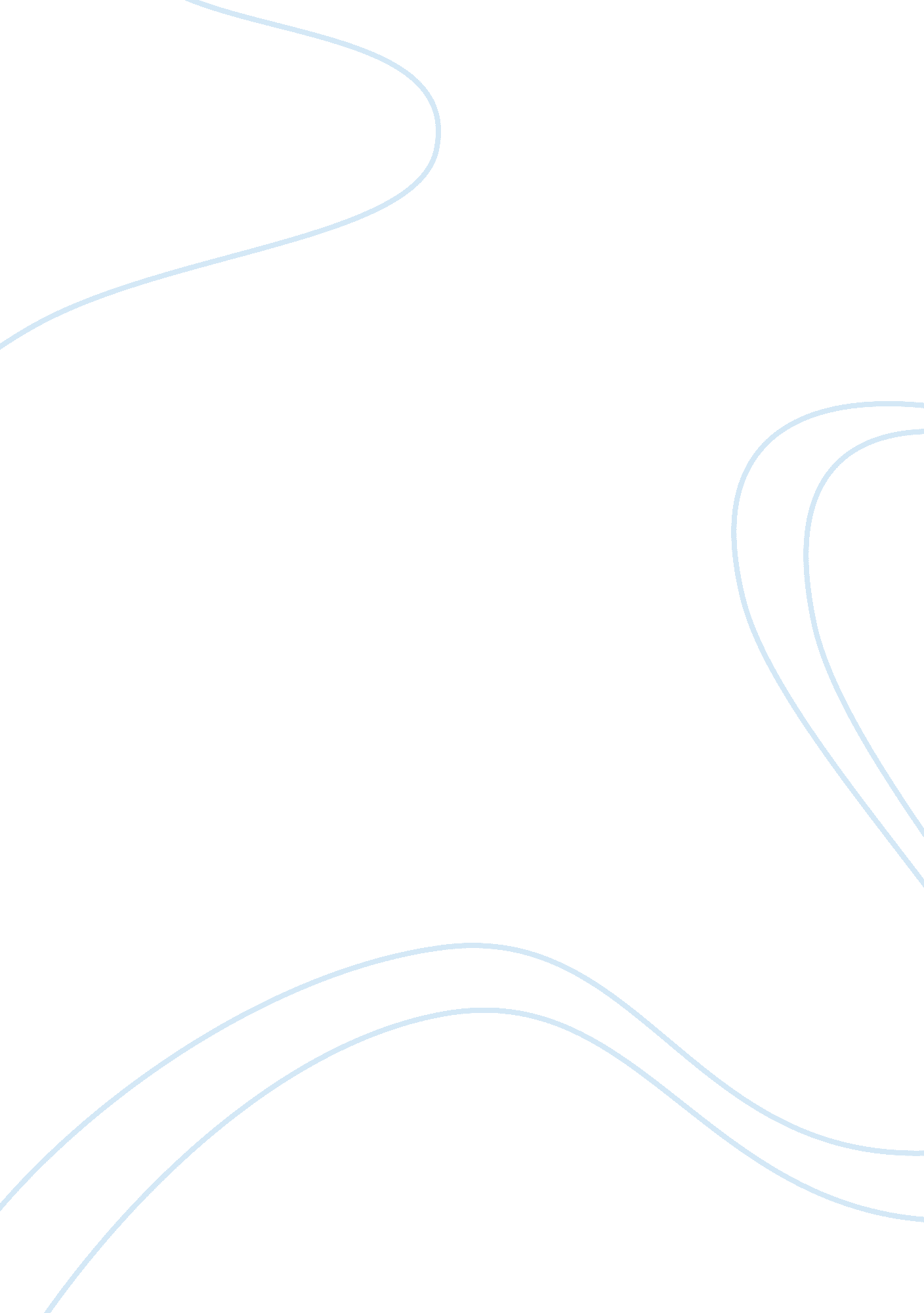 Arranged marriages argumentFamily, Marriage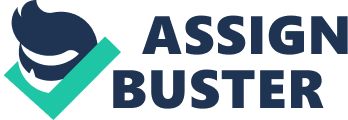 DRAFT AN INTRODUCTION (4 MARKS) Directions: Attach a rough draft of your introduction with your stage 3. It can be typed formally or written as an outline of the main points you will introduce. Arranged marriage is a type of marital union where the bride and groom are selected by a third party rather than by each other. It was common worldwide until the 18th century. In modern times, arranged marriage has continued in royal families and ethnic minority groups in developed countries; elsewhere, arranged marriage is common in South Asia, Africa, the Middle East, Latin America, South east Asia and parts of East Asia. Arranged marriage should not be confused with the practice of forced marriage. DRAFT A CONCLUSION (4 MARKS) In cultures arranged marriages are believed to help reinforce kinship ties, it strengthensfamilyrelationship ties between two families and it even brings them closer as a family when a child is born it gives everyone else a chance to take care and raise the baby along with the parents. Arranged marriage ensures a better and healthier upbringing of children as the arranged marriages are long-lasting and the risk of divorcing is eliminated, which has a good effect on the children, parents and extended family members makes sure that the children are being well-raised, as a result these children's development has been more fruitful as compared to children raised by just parents. Arranged marriage is also considered secure for future generations as extended family and parents will be involved and breaking up will be difficult as everyone else will try to keep the couple together, its long-lasting compared to non-arranged marriages, and statistically only 4% of these marriages inglobalizationend up indivorce, as a result it may assist the future generations to achieve a successful life. THESIS STATEMENT The final thesis statement must be clear, direct, and arguable. Arranged marriages not only ensures increase in family ties, but even a superior status in society which contributes to a healthier upbringing of children, and also ensures the security for future generations, since the extended family and parents will be involved and separating will be challenging as everybody else will attempt to keep the pair together. THE ESSAY BODY/PRESENTATION CORE Identification of your final three main arguments (12 MARKS) Argument #1 (4 Marks) Topic Sentence / Argument: Arranged Marriage help reinforces kinship ties in an extended family. Proof (examples, statistics, quotes, etc.): “ My mother still lives with me and has played a vital part in rearing my children. And my extended family is ever present, ever ready to share and ease the burdens, to support and encourage and to provide the safety net that does not permit the married couple to fall through the cracks.” - Ziauddin Sardar, The Guardian, Saturday 13 September 2008 “ In times of difficulty, I can count on my parent’s or in-law’s help for physical, emotional and financial support. When my children were born and my wife and I both worked for living, finding an adequate babysitters was a non-issue because the grandparents would pitch in to care for and nurture their grandchildren.” - Sam George, India Tribune, 14 October 2013 Explanation (How does this help to prove the thesis statement?): Arranged Marriage help reinforces kinship ties in an extended family because in arrange marriages parents decide their children's future spouse, then the risk of parents disapproval and tension is eliminated between a child and parents. When the couple bears a child the grandparents are more than happy to take care of their grandchildren, which brings them closer as a family and strengthen their family bond. Argument #2 (4 Marks) Topic Sentence / Argument: Arranged marriage ensures a better and healthier upbringing of children. Proof (examples, statistics, quotes, etc.): Arranged marriages are long-lasting than non arranged marriages. Risk of divorcing is eliminated, which has a good effect on the children. Children are more likely to be religious andrespecttheir cultural tradition because of both parents' influence. Parents and extended family members make sure that the children are being well-raised, which include good manners, and well-understanding of their values, beliefs, religion, culture, custom, and traditions. The children are supervised by close family members instead of by complete strangers, when their parents are working, which making them comfortable because they live in an atmosphere that they know well. Explanation (How does this help to prove the thesis statement?): Arranged marriage ensures a better and healthier upbringing of children because parents, grandparents, and the extended family members help in upbringing of children. As a result, these children's development has been more fruitful as compared to children raised by just parents. Argument #3 (4 Marks) Topic Sentence / Argument: Arranged marriages are considered secure for the future generations. Proof (examples, statistics, quotes, etc.): The parents and extended family members would come forward to solve the conflicts between the couple, if they had married with the elder’s consent. This is the reason why arranged marriages are considered secure for the people. One of the reasons a marriage is arranged, it is so that wealth continues on through future generations. Global divorce rate for arranged marriages is 6% Explanation (How does this help to prove the thesis statement?): Arranged marriages are considered secure for the future generations because parents make sure their children get married into a the same social-economic class family so the wealth continues on through future generations. And another reason children are not going through the pain of parents divorcing because elder will always be there to guide the couple. 